План-конспект дистанционного занятияФИО педагога: Сайгина Надежда АнатольевнаДолжность: педагог дополнительного образованияОбъединение: «Арт-мастерская»Тема занятия: Панно «Три кота»Возраст обучающихся: 6-7 летОборудование: белый картон 1 лист, цветная бумага, простой карандаш, ластик, клей-карандаш, ножницы, фломастеры, влажные салфетки. Данное панно можно сделать не только из картона и бумаги, но и из фетра, ткани, фоамирана.Этап занятияДеятельность обучающегосяСсылка на ресурсВремяОрг.моментПодготовить необходимое оборудование2 минПовторениеВспомнить технику безопасности при работе с ножницами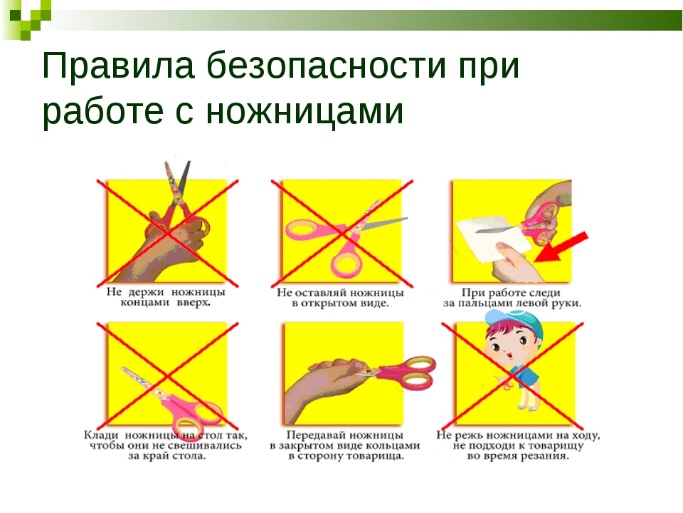 2 минНовая темаПросмотр поэтапного выполнения поделки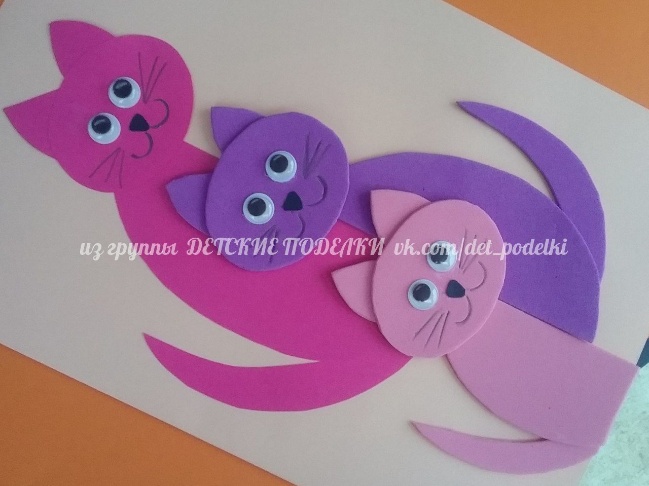 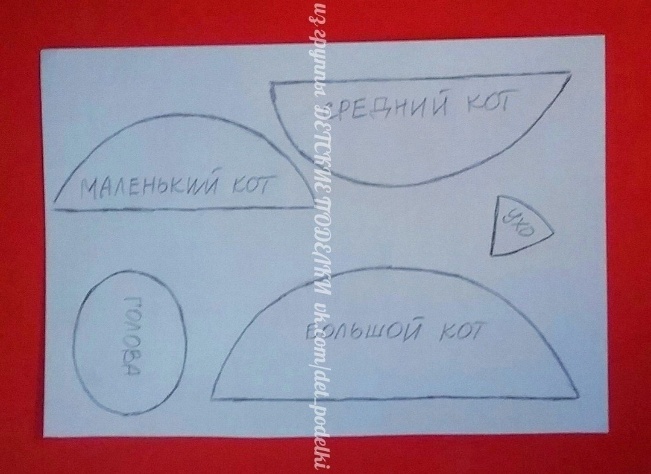 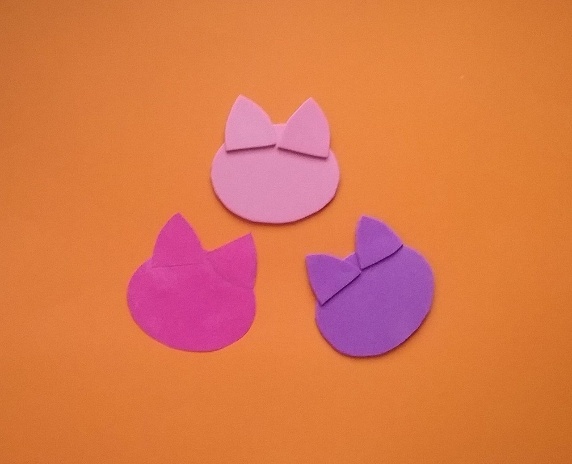 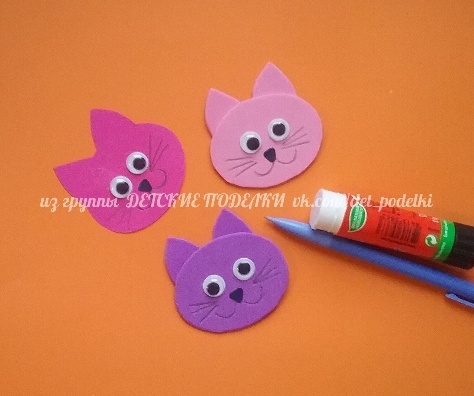 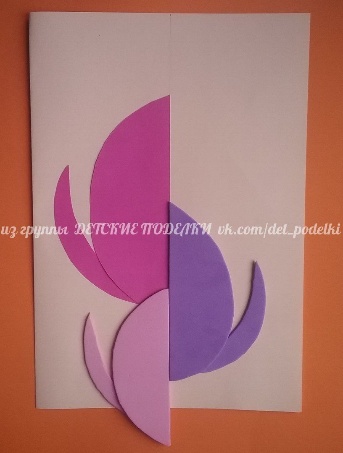 2 минПрактическая работаВыполнение аппликации, руководствуясь презентацией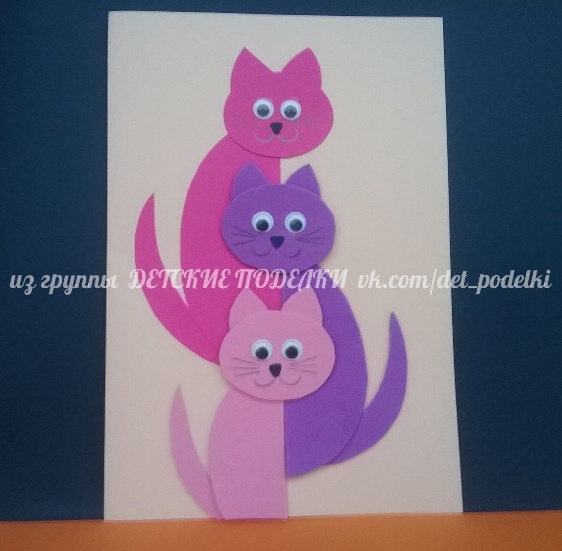 20-30 минРефлексияОтправка на почту педагога фото выполненной работыПочта педагога     n.saigina@mail.ru2 мин